С 05 по 21 июня проводится специализированный (профильный) лагерь «Здоровая смена». В 2017 году программа лагеря «Морское путешествие» посвящена морской теме, в которой каждый день тематический. Согласно игровой легенде,  мы совершаем путешествие по карте, отправляясь в разные географические точки: «Остров индейцев», «Лагуна пирата», «Мыс красоты», «Озеро Интеллекта» и др. В завершении каждого дня ребята получают  знаки отличии  - якоря, которые заносятся в индивидуальные брошюры. В конце смены, от количества ребята получат звания (юнги, мичман) и подарки.День здоровья «Аврал на корабле». Один  день в «Здоровой смене»В программу дня включены инструктажи по пожарной безопасности и  безопасного нахождения у воды в летнее время. Сотрудники МЧС Таранов С.К. и ГИМС Бочков А.Б. на конкретных примерах рассказали, что случается от  игры с огнем, показали,  как правильно надеть спасательный жилет и оказывать первую помощь утопающему. Совместно с работниками Дома Культуры с.Сумский Посад Мошкаревой Н.Г. и Анастасьевой А.Ю. ,  ребята познавательно провели  время  на свежем воздухе.  Узнали, как можно интересно провести свободное время без гаджитов.  Мошкарева Н.Г. рассказала о играх, в которые играли их родители, бабушки и дедушки. Ребята с радостью  поиграли в «Резиночки», «Классики» и «Городки». 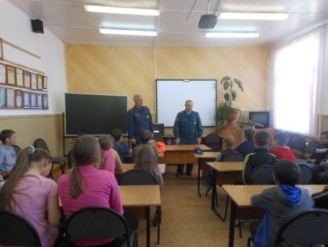 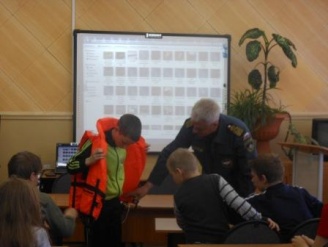 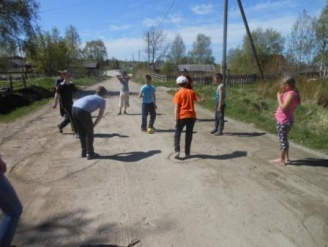 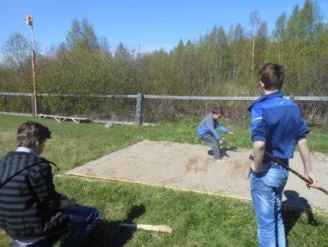 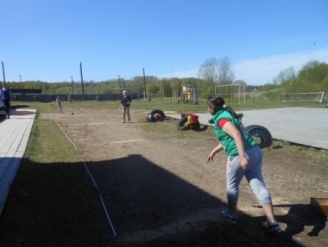 